Пример оформления рисунка 1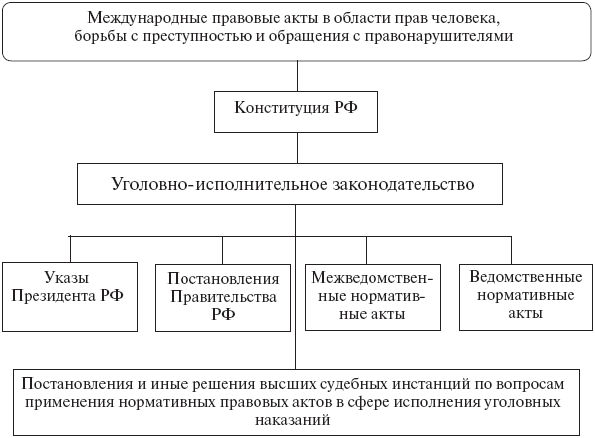 Рис. 2.– Источники (формы) уголовно-исполнительного права Пример оформления рисунка 2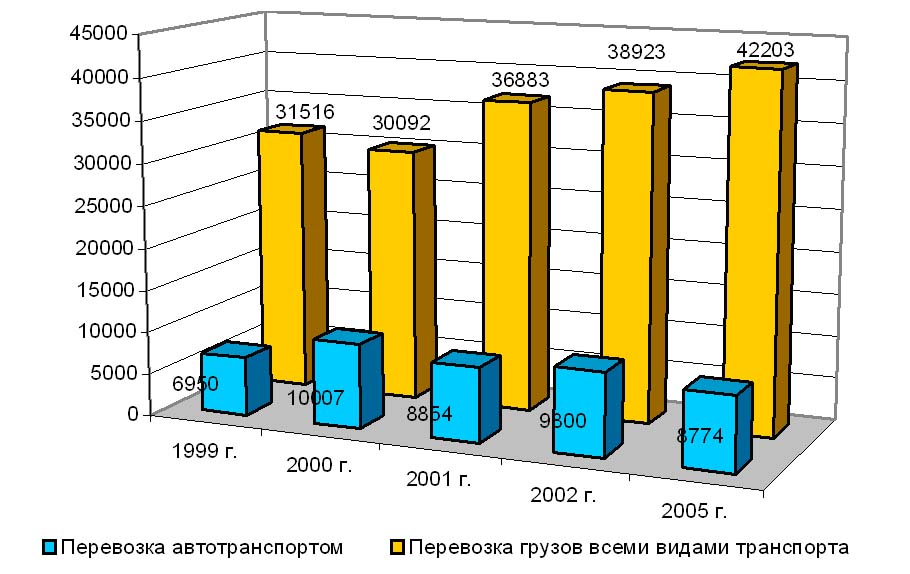 Рис. 11.– Общий объем перевозки грузов